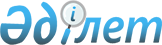 О внесении изменения в решение маслихата от 20 декабря 2012 года № 83 "Об оказании социальной помощи отдельным категориям нуждающихся граждан"
					
			Утративший силу
			
			
		
					Решение маслихата Карабалыкского района Костанайской области от 27 февраля 2013 года № 103. Зарегистрировано Департаментом юстиции Костанайской области 26 марта 2013 года № 4070. Утратило силу - Решением маслихата Карабалыкского района Костанайской области от 13 сентября 2013 года № 152      Сноска. Утратило силу - Решением маслихата Карабалыкского района Костанайской области от 13.09.2013 № 152 (вводится в действие по истечении десяти календарных дней после дня его первого официального опубликования).

      В соответствии с подпунктом 15) пункта 1 статьи 6 Закона Республики Казахстан от 23 января 2001 года "О местном государственном управлении и самоуправлении в Республике Казахстан", постановлением Правительства Республики Казахстан от 7 апреля 2011 года № 394 "Об утверждении стандартов государственных услуг в сфере социальной защиты, оказываемых местными исполнительными органами", Карабалыкский районный маслихат РЕШИЛ:



      1. Внести в решение маслихата "Об оказании социальной помощи отдельным категориям нуждающихся граждан" от 20 декабря 2012 года № 83 (зарегистрировано в Реестре государственной регистрации нормативных правовых актов за номером 3989, опубликовано 24 января 2013 года в районной газете "Айна") следующее изменение:



      в приложении указанного решения:



      в пункте 1 подпункт 3):



      "3) свидетельство налогоплательщика потребителя;" исключить.



      2. Настоящее решение вводится в действие по истечении десяти календарных дней после дня его первого официального опубликования.      Председатель

      шестой сессии                              А. Утешов      Секретарь

      районного маслихата                        А. Тюлюбаев      СОГЛАСОВАНО:      Начальник государственного

      учреждения "Отдел занятости

      и социальных программ акимата

      Карабалыкского района"

      ________________ Т. Салмина
					© 2012. РГП на ПХВ «Институт законодательства и правовой информации Республики Казахстан» Министерства юстиции Республики Казахстан
				